ANNEX I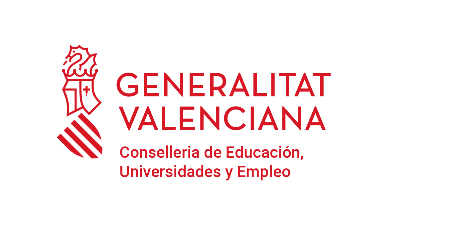 QÜESTIONARI D’AUTOAVALUACIÓ DE LA FUNCIÓ DOCENT	Aquest qüestionari s'ha elaborat amb la intenció de proporcionar un marc per a l'autoavaluació de la pràctica docent desenvolupada al llarg del curs 2023-2024 pel professorat amb vacant en centres públics per mitjà de comissió de serveis en el concurs de mèrits d'acord amb la Resolució de 12 de juliol de 2021 i amb la Resolució de 18 de maig de 2022, de la Direcció General de Personal Docent.	Aquest qüestionari suposa la font d'informació principal per avaluar l’exercici de les funcions i el desenvolupament específic del perfil del lloc corresponent a aquesta convocatòria durant el període de nomenament. Així doncs, es contemplen diverses dimensions o àmbits d'actuació que seran valorats en funció del lloc que s’ha ocupat:	Per a cadascuna de les dimensions que s'han de valorar es proposen diversos ítems. Els ítems estan redactats de forma que assenyalen actuacions concretes i poden ser valorats en una escala d'1 a 4 que indicarà la regularitat de les actuacions al llarg del curs:Les persones que desitgen continuar en les unitats especialitzades d’orientació  (UEO), únicament han d’omplir els apartats  A, B, C, D i H.L’apartat G és exclusiu de les persones que desitgen continuar en el CEED i EOIVV. Aquestes persones també emplenaran la resta d’apartats.El personal docent general ha de emplenar tots els apartats excepte el G i hauran de triar l’apartat E.a) o E.b) segons si són membres o no del departament d’orientació.DADES DEL DOCENT / DE LA DOCENTNom:Cognoms:Codi Centre: Nom del centre:DNI:SOL·LICITA CONTINUAR EN EL LLOC ESPECÍFIC:SINOCONA. ConvivènciaCOMB. ComunicacióFORINC. Formació i innovació docentPARCOMD. Participació i compliment de la normativaPRACPEE. Pràctica pedagògicaa) personal docent Generalb) membres del departament d’orientacióTUTF. Tutoria (excepte EOIVV)GAUG. Gestió de l’aula virtual (Prof. CEED i EOIVV)OBSERVACIÓH. Reflexió qualitativa4SempreMolt3SovintBastant2De vegadesPoc1MaiGensPer favor, pose una creu en el valor de l'escala que considere per a cadascun dels ítems A. CONVIVÈNCIAValoracióValoracióValoracióValoracióPer favor, pose una creu en el valor de l'escala que considere per a cadascun dels ítems A. CONVIVÈNCIA4321CON1. Aplica el Pla d'igualtat i convivència.CON2. Gestiona els incidents segons el protocol en les normes d’organització i funcionamentCON3. Mostra interés per mantindre bones relacions amb el personal docent i no docentCON4. Participa en activitats que afavoreixen la millora de les relacions interpersonals.CON5. Implementa programes de prevenció d'actituds discriminatòries.Valoració global:B. COMUNICACIÓValoracióValoracióValoracióValoracióB. COMUNICACIÓ4321COM1. Implica l'alumnat i les famílies en les activitats programades.COM2. Facilita informació a la resta de  l’equip educatiu sobre el context socioeducatiu i acadèmic de l'alumnat per planificar la resposta educativa.COM3. Utilitza diferents instruments (qüestionaris, protocols...) i procediments (enquestes, observacions…) per obtindre informació sobre les barreres contextuals i personals de l’alumnatCOM3. Ha establit contacte amb diferents agents externs de l’entorn socioeducatiu més pròxim vinculades a les necessitats de l’alumnat COM4. Informa l'alumnat i/o representants legals sobre tots els protocols  i programes que donen resposta a la diversitat de l’alumnat.COM5. Mostra una actitud proactiva en els plantejamentsValoració global:C. FORMACIÓ I INNOVACIÓ DOCENTValoracióValoracióValoracióValoracióC. FORMACIÓ I INNOVACIÓ DOCENT4321FORIN1. Proposa i participa en activitats de formació FORIN2. Forma part i intervé activament en equips de treball que tenen com a objectiu la recerca, l'elaboració de materials específics i la innovació educativa: grups de treball, seminaris o projectes d'investigació innovació i inclusió educativa.FORIN3. Comparteix experiències docents innovadores amb la resta del professorat a fi de dinamitzar els processos de formació, innovació docent i millora de la qualitat educativa.FORIN4. Aplica una metodologia innovadora basada en una didàctica actualitzada i en un coneixement i un ús adient de les tecnologies de la informació i la comunicació.FORIN5. Avalua l'impacte de la seua intervenció docent i la progressió del procés d'ensenyament i aprenentatge realitzada per l'alumnat i incorpora aquesta reflexió a la millora de la pràctica docent.FORIN6. Participa en la convocatòria de projectes d'investigació i innovació educativa de l'Administració.Valoració global:D. PARTICIPACIÓ I COMPLIMENT DE LA NORMATIVAValoracióValoracióValoracióValoracióD. PARTICIPACIÓ I COMPLIMENT DE LA NORMATIVA4321PARCOM1. Aplica la normativa educativa general i específica relativa al tipus d’ensenyament en què desenvolupa la seua tasca docent.PARCOM2. Realitza els tràmits administratius pertinents derivats de la seua funció com a docent segons la normativa vigent (control d’assistència, informe, actes ...).PARCOM3. Aplica els acords adoptats en els òrgans col·legiats i de coordinació docent.PARCOM4. Participa i col·labora activament en equips de gestió, coordinació i treball amb actitud oberta, crítica i participativa.PARCOM5. Treballa activament en equip amb altres professionals i agents educatius identificant oportunitats de millora i compartint el desenvolupament de pràctiques efectives.PARCOM6. Participa en la realització del seguiment de la tasca dels equips educatius i de l’avaluació dels programes autoritzats.Valoració global:E. PRÀCTICA PEDAGÒGICA   a) personal docent generalValoracióValoracióValoracióValoracióE. PRÀCTICA PEDAGÒGICA   a) personal docent general4321PRACPE1. Programa el currículum des d'un punt de vista inclusiu, tenint en compte les diferents capacitats, interessos i motivacions de l'alumnat i els seus contextos naturals, establint metes i objectius d'aprenentatge coherents amb la documentació rellevant del curs, els marcs curriculars i la política escolar.PRACPE2. Utilitza, de forma accessible i coherent, amb la metodologia i estratègies d'ensenyament, varietat de materials didàctics adequats a les necessitats de l'alumnat.PRACPE3. Facilita diferents formes o maneres de producció perquè l’alumnat puga respondre amb èxit a les tasques que es plantegenPRACPE4. Adequa el procés d'avaluació a les necessitats educatives individuals i específiques de l'alumnat i el seu context  amb la finalitat d’establir judicis fonamentats sobre l'aprenentatge de forma flexible, reflexiva i coherent.PRACPE5. Utilitza diferents instruments i procediments d'avaluació contextualitzats i coherents amb els objectius, amb els continguts i amb la metodologia d'ensenyament i aprenentatge tenint en compte les possibles adaptacions personalitzades de la programació docent.PRACPE6. Orienta l'alumnat en els aspectes acadèmics, educatius, professionals i cívics basant-se en la informació obtinguda de les avaluacions.PRACPE7. Participa en les reunions de l’equip educatiu i de l’equip d’orientació educativa o departament d’orientació PRACPE8. Planifica , coordina i participa a les reunions o entrevistes amb les famílies per  orientar sobre les característiques i desenvolupament integral dels seus fills/es.Valoració global:.E. PRÀCTICA PEDAGÒGICA b) membres del departament d’orientacióValoracióValoracióValoracióValoracióE. PRÀCTICA PEDAGÒGICA b) membres del departament d’orientació4321PRACPE1. Aporta propostes dins del Pla d'Actuació, després de la corresponent valoració i identificació de necessitats educatives.PRACPE2. Revisa i fa seguiment de les propostes de plans d'actuació establides, en cursos anteriors o en l'actual.PRACPE3. Realitza entrevistes individuals amb els tutors/es per a orientar el desenvolupament dels plans actuació a partir de l'informe psicopedagògic.PRACPE4 Realitza entrevistes individuals amb l'alumnat a causa dels seus problemes d'adaptació o ajust personal.PRACPE5. Facilita reunions grupals  amb els tutors/es per a assessorar-los en la seua acció tutorial, acompanyament i programes del centre (convivència, acollida, absentisme, etc).PRACPE6. Aporta propostes i fa seguiment en les reunions realitzades amb l’equip directiu en temes d'orientació, atenció a la diversitat, pla d'acció tutorial, programes d'absentisme i altres de la meua competència.PRACPE7. Participa en reunions o entrevistes amb altres especialistes o organismes (sanitat, serveis socials, etc) per a dissenyar, desenvolupar o coordinar programes o accions destinades a l'alumnat del centre o les seues famílies.Valoració global:.F. TUTORIA (excepte EOIVV)ValoracióValoracióValoracióValoracióF. TUTORIA (excepte EOIVV)4321TUT1. Desenvolupa les activitats programades dins del Pla d'Acció Tutorial.TUT2. Fa seguiment i propostes de millora de les activitats programades dins del Pla d'Acció Tutorial.TUT3. Coordina la intervenció del personal de l’equip educatiu que atén el seu grupValoració global:G.  GESTIÓ DE L’AULA VIRTUAL (Prof. CEED i EOIVV)ValoracióValoracióValoracióValoracióG.  GESTIÓ DE L’AULA VIRTUAL (Prof. CEED i EOIVV)4321GAU1. Utilitza un llenguatge inclusiu, que facilite  l’accés als aprenentatges de tot l’alumnat.GAU2. Facilita a l’aula virtual normes de comportament i seguretat en l’ús de les eines informàtiques.GAU3. Informa l’alumnat sobre el funcionament de l’aula virtual de la matèria o mòduls al seu càrrec així com de l’horari de les tutories individuals   i col·lectives.GAU4. El contingut de l’aula es presenta d’una manera estructurada i seqüencialitzada.                                                                                                                                        GAU5.Informa del contingut de la programació didàctica i especialment dels criteris d’avaluació i qualificació.GAU6. Planifica els continguts de cada unitat didàctica indicant els mínims exigibles i les activitats a realitzar, la temporització, el tipus d’activitats, si aquestes són o no avaluables o autoavaluables i n'incorpora el solucionari.GAU7. Els materials didàctics són d’elaboració pròpia i de qualitat, en el sentit de pertinència i rellevància de la font d’informació respectant els drets d’autor i imatges lliures.Valoració global:H. REFLEXIÓ QUALITATIVA1. Observacions sobre les respostes anteriors.2. Tenint en compte la metodologia que fa servir en la pràctica docent, quin canvi considera que podria ser necessari? Quins avantatges tindria per a l'alumnat i/o per a vosté aquest canvi?3. Com sap que la seua pràctica professional té impacte a l’aula i als centres educatius ?4. Ha trobat dificultats i/o entrebancs al centre de treball per desenvolupar la seua pràctica docent de la manera que l'havia concebuda? En cas que la resposta siga afirmativa, especifique quines.5) Com a conseqüència de les seues pràctiques i actuacions al centre haurà detectat quines són les dificultats que troba en el desenvolupament de la tasca que realitza. Fent referència a aquestes dificultats, quina formació específica considera que necessitaria i que caldria proposar a l'equip docent amb què ha treballat?